ÇANAKKALE ONSEKİZ MART ÜNİVERSİTESİGÖKÇEADA UYGULAMALI BİLİMLER YÜKSEKOKULUBALIKÇILIK TEKNOLOJİSİ BÖLÜMÜ LİSANS PROGRAMI2016-2017 BAHAR DÖNEMİ  DÖRDÜNCÜ  SINIF  ARA SINAV PROGRAMIDERSTARİHSAATDERSLİKGÖZETMENKALİTE KONTROLÜ VE HİJYEN(Yrd.Doç.Dr. Mine ÇARDAK)03.4.17PAZARTESİ12:00USKUMRU -GİRİŞİMCİLİK(Yrd.Doç.Dr. Mehmet ÇAVUŞOĞLU)04.4.17SALI13:00USKUMRU-İSTAVRİT-SCUBA III(Doç.Dr. Deniz ACARLI)04.4.17SALI16:00USKUMRU-İSTAVRİT -SU ÜRÜNLERİ İŞLETME EKONM.(Öğr.Gör.Dr. Damla ÖZSAYIN)06.4.17PERŞEMBE16:00USKUMRU-İSTAVRİT -SU ÜRÜNLERİ İŞLTETMELERİNDE YÖNETİM ve PAZAR STRATEJİSİ(Öğr.Gör.Dr. Damla ÖZSAYIN)05.4.17ÇARŞAMBA14:00USKUMRU-İSTAVRİT -BALIKÇILIK TEKNOLOJİSİ ARAŞTIRMALARI(Öğr.Gör. İdil ÖZ)06.4.17PERŞEMBE11:00USKUMRU-İSTAVRİT-SU ÜRÜNLERI MEVZUATI(Öğr.Gör. İdil ÖZ) 06.4.17PERŞEMBE14:00USKUMRU-İSTAVRİT -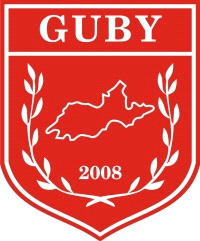 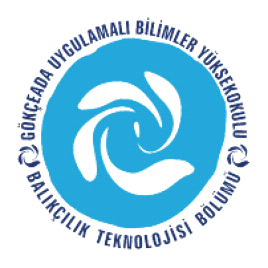 